61103 м. Харків, вул..Новопрудна,1, http://dnz279.edu.kh.ua, dnz279@kharkivosvita.net.ua НАКАЗ17.04.2014										№ 20-агПро організацію чергування 19, 20 та 21 квітня 2014 року по ДНЗ № 279           Відповідно до ст. 73 КЗпП України, з метою оперативного вирішення питань, пов’язаних з належним функціонуванням навчальних закладів району, координації роботи підвідомчої мережі, забезпечення збереження майна та  дотримання вимог протипожежної безпеки  у  комунальний заклад «Дошкільний  навчальний  заклад (ясла-садок) № 279                   Харківської   міської ради»  у   вихідні   та   святкові  дні НАКАЗУЮ:У святкові та неробочі дні призначити черговими по ДНЗ № 279:Призначити відповідальними черговими по КЗ «ДНЗ № 279»:        3. Дружиніній О.Г., завідувачу господарством:3.1.   Організувати роботу сторожів в КЗ «ДНЗ №279» у святкові та вихідні дні  згідно з графіком.3.2. Провести необхідні заходи щодо охорони приміщень та  збереження   	матеріальних цінностей, передбачити дотримання протипожежних  норм 	та правил  у навчальному  закладі.      4. Черговому по КЗ «ДНЗ № 279»:4.1.Черговий вважається відповідальним за охорону приміщень та збереження матеріальних цінностей, дотримання протипожежних норм та правил у закладі.4.2. Інформацію про підсумки чергування передавати о 17.00 Коротун О.М., завідувачу  КЗ «ДНЗ №279», моб.тел.  0663986914.4.3.  У разі виникнення непередбачуваних ситуацій  передавати оперативну інформацію  черговому в адміністрації управління освіти Дзержинського району Харківської міської ради (тел. 340-31-43), відповідальному черговому по КЗ «ДНЗ № 279» та за телефонами:  101 – пожежна охорона;  102 – міліція; 103 – швидка допомога; 104 – служба газу.          4. Довести цей наказ до всіх працівників навчального закладу та забезпечити його виконання.                                                              18.04.2014р.         5.  Контроль за виконанням   наказу залишаю за собою.Завідувач  ДНЗ№279					О.М.КоротунЗ наказом ознайомлені:		Дружиніна О.Г.Колонтаєвська О.О.	Бабін Д. І.Федоренко С. В.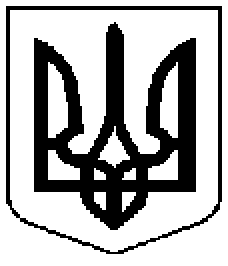 Комунальний заклад  	           Коммунальное  учреждение      «Дошкільний                            «Дошкольное        навчальний                                 учебное            заклад                                    учреждение   (ясла-садок) № 279                    (ясли-сад) №279      Харківської                           Харьковского городского      міської ради»                                  совета»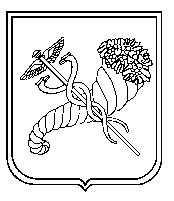 №з/пПрізвище, ім'я, по батьковіДатаЧастел1Бабіна Дмитра Іларіоновича19.04.201420.04.201406.00-00.0000.00-06.0005072512442Федоренко Сергій Васильович20.04.201421.04.201406.00-00.0000.00-06.0006679367083Бабіна Дмитра Іларіоновича21.04.201422.04.201408.00-00.0000.00-08.000507251244№ з/пПрізвище, ім'я, по батьковіПосадаДатаЧас№ телефону1Коротун О.М.завідувач КЗ «ДНЗ №279»19.04.201409.00-18.00моб.тел.  06639869142ДружинінаО.Г.завідувач господарства КЗ «ДНЗ №27920.04.201409.00-18.00моб.тел. 06609959523Колонтаєвська О.О.вихователь-методист КЗ «ДНЗ №279»,21.04.201409.00-18.00моб.тел. 0660995952